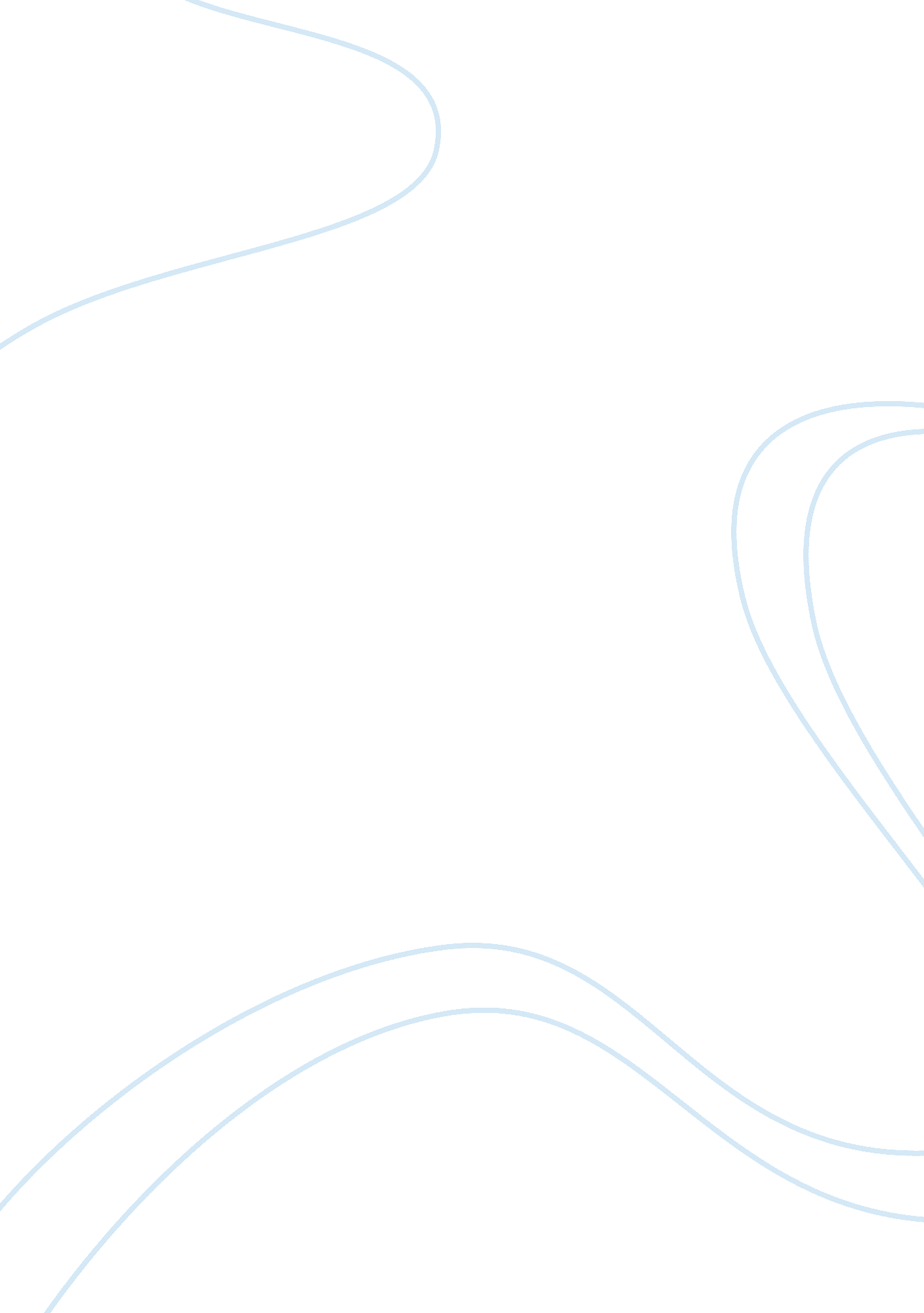 Improving eye care rural india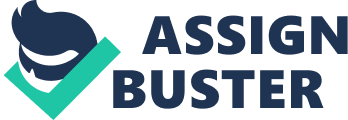 How private entrepreneurship is taking quality oculus attention to the rural multitudes Introduction CATARACT refers to the clouding of the lens in the human oculus, impacting vision. [ 1 ] In the underdeveloped universe, cataract is the cause for sightlessness in about half the unsighted population i. e. 50 % of the recorded figure of blindness instances. [ 2 ] While jobs of unavailability continue to blight many parts of the developing universe - about two-thirds of the population in many developing states are unable to entree quality medical resources & A ; substructure chiefly because quality medical attention or oculus attention in this instance is still urban-centric [ 3 ] - all hope is non lost yet. In India excessively, where 90 % of the instances are treatable, most Indians lack entree to quality oculus attention. [ 4 ] In the early 1990s, the state was home to a 3rd of the universe 's unsighted people and here excessively cataract sightlessness was the major cause in most instances. The World Bank decided to step in and assist the Indian authorities trade with the job, passing $ 144. 8 million between 1994 and 2002 on the Cataract Blindness Control Project under which 15. 3 million oculus surgeries were performed. [ 5 ] The World Bank-funded undertaking was mostly implemented in northern India and it helped cut down the incidence of cataract, in the provinces that were covered under this undertaking, by half. But India is a really large state and it decidedly needs a more sustainable attack to covering with cataract sightlessness given that it has a ample ageing population. One such attack is the Aravind Eye Care System, a three-decade old run that has been contending cataract sightlessness preponderantly in the southern Indian province of Tamil Nadu. Working in the same way is the L V Prasdad Eye Institue, runing from the neighboring province of Andhra Pradesh. Both Aravind and LVPEI, apparatus in the mid 1970s and the mid 1980s severally, have been focused on taking quality oculus attention to the rural multitudes from the really first, most of it free of cost. In the larger context, this paper discusses how private entrepreneurship is taking quality Eye Care to the rural multitudes in India. This paper will discourse the Eye Care bringing theoretical account aimed at contending Cataract Blindness in the context of theCulture-Centered Approach ( CCA ) . The Culture-Centered Approach advoates greater engagment with the local civilization, `` through duologues with community members '' , to guarantee `` just '' and `` accessible ''healthcare across communities ( Dutta-Bergman, 2004a, 2004b ; Dutta and Basu 2007 as quoted in Dutta, 2008 ) . Furthermore, this paper will utilize the Drawn-outTechnology-Community-Management ( TCM ) theoretical account ( Chib & A ; Komathi, 2008 ) to explicate the intersections between engineering, community and the direction of information communicating engineerings ( ICT ) in the context of the CCA and the Eye Care bringing theoretical account adopted by the private health care participants i. e. the non-governmental administrations ( NGOs ) . Harmonizing to the TCM theoretical account ( Lee & A ; Chib, 2008 ) , the intersection of ICT features of engineering, along with the dimensions of package and hardware, undertaking direction dimensions of fiscal demands, the regulativeenvironment, and stakeholder engagement, along with local community engagement `` will finally take to sustainable ICTD intercessions. '' Culture-Centered Approach Globalizationhas led to an increasing realization that the Biomedical [ 6 ] theoretical account of health care is limited in range when prosecuting in issues of planetary wellness ( Dutta, 2008 ) . Furthermore, Dutta ( 2008 ) says that many societies now feel the demand to `` open up the infinites of wellness communicating to the voices of cultural communities '' i. e. there is now greater awarness of the demand for better battle with marginalised communities. Culture is dynamic. That civilization has an of import function to play in wellness communicating is better understood today. But this construct began pulling widespread attending merely in the early 1980s, particularly in the U. S. when health care practicians felt a demand to follow multiple schemes to turn to the health-related issues of a multicultural population ( Dutta, 208 ) . `` This helped oppugn the universalist premises of assorted wellness communicating plans '' aimed at the developing states and the so called third-world states ( Dutta, 2008 ) . The Culture-Centered Approach was born out of the demand to oppose the dominant attack of wellness communicating, located within the Biomedical theoretical account, where wellness is treated as a `` cosmopolitan construct based on Eurocentric [ 7 ] apprehensions of health-related issues, disease and the intervention of diseases '' ( Dutta, 2008 ) . Harmonizing to Dutta ( 2008 ) , the CCA is a better alternate to understanding wellness communicating because it is a `` value-centered '' attack. The CCA is built on the impression that the `` significances of wellness '' can non be cosmopolitan because they are ingrained within cultural contextsm, he argues. The CCA has its roots in three cardinal constructs i. e. 'structure ' , 'agency ' and 'culture ' . The term 'culture ' refers to the local context within which so called wellness significances are created and dealt with. 'Structure ' encompasses nutrient, shelter, medical services and transportational services that are all critical to the overall health care of assorted members of a community. 'Agency ' points to the `` capacity of cultural members '' to negociate the constructions within which they live. It must be noted that 'structure ' , 'agency ' and 'culture ' and entwined and they do non run in isolation. Dutta ( 2008 ) , in his book Communicating Health, farther elaborates that the CCA throws visible radiation on how the dominant health care political orientation serves the demands of those in power. Powerful members of society create conditions of marginalistaion. Therefore the focal point of the CCA lies in the survey of the intersections between 'structure, 'agency ' and 'culture in the context of marginalised communities. To understand better the jobs faced by the marginalised, the CCA advocates the health care practicians engage in duologues with members of the concerned community. Each community has its ain set of narratives to portion and this is critical to understanding the local civilization. The CCA besides aims to document opposition, of any sort, to dominant political orientations as this helps beef up the instance of the CCA against the dominant health care theoretical account. The CCA, harmonizing to Dutta ( 2008 ) , provides sufficient range to analyze physician-patient relationships, in a command to finally better the health care bringing theoretical account. Adopting the CCA is merely half your job solved ; the integrating of the CCA with the Extended TCM theoretical account completes the image. The Extended TCM Model The TCM theoretical account ( Lee & A ; Chib, 2008 ) argues that the larger inquiry of societal sustainability depends on both local relevancy and institutional support. The TCM Model proposes that the intersection of ICT features of engineering, along with the dimensions of package and hardware, undertaking direction dimensions of fiscal demands, the regulative environment, and stakeholder engagement, along with local community engagement, will finally take to sustainable ICTD intercessions ( See Figure 1. 1 ) . Figure 1. 1: The TCM Model. The TCM theoretical account was further revised. Community was subdivided to include: manners of ownership of ICT investings and net incomes ; preparation of community users both in the usage and in engineering direction ; and the basic demands of the community. Furthermore, Sustainability was besides subdivided into fiscal and societal ( see Figure 1. 2 ) . RTCM. jpg Figure 1. 2: The Revised TCM Model Chib & A ; Komathi ( 2009 ) found that the TCM Model was unequal as it could non analyze the critical issue of exposure. Therefore, their survey improved on this insufficiency by adding important factors and variables associating to exposure. They extended the TCM theoretical account, and called it the Extended Technology-Community-Management ( Extended TCM ) theoretical account ( see Figure1. 3 ) . Figure 1. 3: The Extended TCM Model This new model on ICT planning histories for community engagement, the direction constituents, the overall design of engineerings such as telemedicine or tele-consultation, and rating of bing exposures in the community where these engineerings are implemented. It identifies four dimensions of exposures act uponing engineering execution among the rural hapless: economic exposure, informational exposure, physiological/psychological exposure, and socio-cultural exposure. Chib & A ; Komathi ( 2009 ) farther explain each dimension of exposure: Physiological and psychological exposures refer to the physical and mental wellbeing of an affected individual, or a specific community. Informational exposure trades with the entree to and handiness of information within affected communities. Informational resources include personal paperss, books and critical informations, sentiment leaders and professional experts, . The deficiency of such resources affects the capablenesss of people who are dependent on them. In a rural scene, informational exposure is farther augmented by the low literacy degrees and deficiency of pertinent `` technological accomplishments necessary to enable the acquisition and processing of information. '' The economic exposure is sparked off by the loss of support i. e. a loss of activities that otherwise financially back up families and prolong economic growing in a rural scene. The socio-cultural exposure of communities is determined by `` the construction and values of a given society that define human relationships in communities. '' Hierarchies in any society ( gender, race, faith, caste, age and category equalitarianism within communities ) or a community frequently dictate entree to resources and assets, and the decision-making power of people. Cataract Blindness in India At the beginning, one has to understand the agonies of the blind in India, in a rural scene - sightlessness, irrespective of the cause, consequences in a loss of support for an person. In rural India, like elsewhere, this would interpret into one less gaining member in the household, doing the unsighted individual a load to his/her household. This leads to a loss of self-respectand position in the household. In consequence, blind people in rural India, like in many other societies, are marginalized. Enter Aravind and LVPEI, who continue to endeavor to assist blind people in rural India and authorise them by giving them back their sight. There are many causes of sightlessness, likeDiabetesfor case. But Cataract is one of the prima causes of sightlessness in the underdeveloped universe. Records in India show that Cataract is the most important cause of sightlessness in the state ( Nirmalan et al. 2002 & A ; Murthy et Al. 2001 ) . Cataract, studies say, is responsible for 50 to 80 per cent of the bilaterally blind ( Thulsiraj et al. 2003 & A ; Thulsiraj et Al. 2002 ) . The aged are more at hazard of developing Cataract. India aims to extinguish gratuitous sightlessness by 2020 in line with 'Vision 2020: the right to spy enterprise ' , launched jointly by the World Health Organisation ( WHO ) and the International Agency for Prevention of Blindness ( IAPB ) . Many administrations worldwide are besides working in the way of extinguishing gratuitous sightlessness ( Foster, 2001 ) . The authorities in India and the World Bank launched the Cataract Blindness Control Project in seven provinces across India in 1994. A A From stopping point to 1. 2 million cataract surgeries a twelvemonth in the 1980s ( Minassian & A ; Mehra 1990 ) , Cataract surgical end product tripled to 3. 9 million per twelvemonth by 2003 ( Jose, 2003 ) . In 2004, World Health Organization ( WHO ) information showed that there was a 25 per cent lessening in blindness prevalence in India ( Resnikoff et al. 2004 ) -- the ground ( s ) could be the addition in Cataract surgeries countrywide. But there is a larger job here, that of population growing. The elderly population in India ( those aged over 60 old ages ) population which stood at 56 million people in the twelvemonth 1991 is expected to duplicate by the twelvemonth 2016 ( Kumar, 1997 ) . This 'greying ' of India 's population merely suggests that the figure of people 'at-risk ' of developing Cataract is invariably on the rises. In the larger sense, this paper aims to demo how private entrepreneurship in India is taking quality oculus attention to the rural multitudes in that state. This paper aimed to discourse the same through two instance surveies, that of the Aravind Eye Care system every bit good as the L V Prasad Eye Institute ( LVPEI ) . Unfortunately, email correspondence with LVPEI failed to arouse responses from this organisation. Given the restrictions of this survey, including clip restraints, this paper will explicate the Aravind Eye Care system in the context of rural Eye Care in India and the battle against Cataract Blindness - all this within the model of the CCA. Furthermore, this paper will review the concern theoretical account of NGOs like Aravind in the context of the Extended TCM theoretical account, including whether for-profit administrations are utilizing the rural multitudes to back up their concern theoretical account. In peculiar, what is the function of the health care supplier in this instance - disseminate cognition to the grass-roots or live-off their health care bringing theoretical account? Aravind Eye Care Dr. G. Venkataswamy had a really simple vision when he foremost setup Aravind Eye Care in 1976: `` Eradicate gratuitous sightlessness at least in Tamil Nadu, his place province, if non in the full state of India. '' Aravind began as an 11-bed private clinic in the laminitis 's brother 's house in the southern Indian metropolis of Madurai. Today, the Aravind Eye Hospital ( AEH ) at Madurai is a 1, 500 bed infirmary. In add-on to Madurai, there are four more AEHs in Tamil Nadu ( Aravind. org ) with a combined sum of over 3, 500 beds. By 2003 the Aravind Eye Care System as we know it today was up and running. The System continues to run under the auspices of a non-profit-making trust named the Govel Trust - it comprises of a fabrication installation ( for fabricating man-made lenses, suturas, and pharmaceuticals related to oculus attention ) ; oculus infirmaries ; instruction and preparation ( graduate institute of ophthalmology ) ; research installations ( complete with an oculus bank ) ; ) and a centre for community outreach plans ( Prahlad, 2004 ) . A typical twenty-four hours at Aravind now has physicians executing about 1, 000 surgeries including free surgeries ; 5-6 outreach cantonments in rural countries where about 1, 500 people are examined and near to 300 people are brought to an AEH for oculus surgery ( TED, 2009 ) . How does Aravind make it? The administration has setup 'vision centres ' or clinics in distant small towns, fitted with basic oculus attention equipment. Each clinic is manned by an ophthalmic helper and `` these clinics perform basic scrutinies ; order disciplinary lenses and handle minor complaints. '' If an oculus complaint can be cured by the application of oculus beads, these clinics are equipped to make so. For more complicated instances, such as Cataract Blindness, the patient consults an eyedoctorbased at an AEH in a nearby metropolis via the videoconferencing path. If the patient needs disciplinary surgery, he/she is asked to skip onto a coach waiting outside the 'vision Centre ' that takes them to the nearest Aravind basal infirmary. The patients are operated upon the undermentioned twenty-four hours ; they spend a twenty-four hours in post-operative attention and so take a coach back to their small towns -- all free of cost ( Laks, 2009 ) . [ 8 ] But it was n't all gung-ho in the beginning ; more difficult work than anything else. There was no specific Outreach squad. A Everyone in the pool was asked to take part in Outreach programme. A '' In the beginning ( in 1976-77 ) Dr. V and a little squad would see small towns and behavior oculus testing cantonments. Those who required Cataract surgery would so be advised to see the base infirmary for surgery. But Dr. V found that a bulk of those advised to undergo surgery would dropout, owing to socio-economic factors like fright of surgery ; deficiency of trust on Restoration of sight ; nomoneyto pass for conveyance, nutrient and station operative medical attention and ( their ) opposition to western medical specialty, '' harmonizing to the caput of Outreach activities at Aravind, R. Meenakshi Sundaram in his electronic mail response to my questions. These barriers were bit by bit addressed through assorted schemes. `` We decided to affect small town heads and local organisations to take ownership of the Outreach programmes, in footings of placing the right location for the Eye Camp and supplying the needed support installations. Their aid was cardinal to community mobilisation. We organized a squad to standardise the quality in Eye Care service bringing. Furthermore, Dr. V focussed his attending on edifice infirmaries like one 's place where we usually expect basic civilization and values, '' said Mr. Sundaram. `` Fear of surgery was a common barrier in add-on to other factors. Possibly the credence for surgery was low in the beginning. But it was invariably explained at the community degree whenever cantonments were organized as the programme aims to function people at big. Particularly, in the twelvemonth 1992 the Intra Ocular Lens ( IOL ) was introduced and the rural community did non believe in holding a 'foreign atom ' in their eyes. We came across a batch of myths. Those issues were addressed thru guidance, '' added Mr. Sundaram. Recognizing the impact of guidance, a cell was developed within the System in 1992 and seven counselors were trained in the first batch of counselors ' preparation. They were given a basic orientation about common oculus jobs with a particular focal point on IEC. 'Patient counselors ' i. e. patients who had undergone oculus surgery were asked to assist the Outreach squad. `` They played their function in explicating oculus jobs in the local linguisticcommunicationand tried to assist others recognize the effects of neglecting to accept surgery. Sing the myths, a existent IOL was used as instruction stuff to assist the rural common people understand the construct of the IOL, '' Mr Sundaram said. The figure of counselors has steadily risen of all time since and stands at 179 at nowadays. How is the Aravind Eye Care System possible? Fiscal self-sustainability was the primary focal point from twenty-four hours one at Aravind. Initially, the organisation was given a grant by the authorities to assist subsidise the intervention costs for oculus cantonment patients ( Prahlad, 2004 ) and the Govel Trust besides pledged belongingss to raise money from Bankss in the early yearss. Prahlad ( 2004 ) states that the Madurai AEH, the first, was ever self-supporting every bit far as repeating outgos were concerned. Within the first five old ages of operation, the Madurai AEH had accumulated excess grosss for farther development and for the building of four other infirmaries in the Tamil Nadu province. He adds that over the old ages, the patient grosss generated from its five infirmaries located in five metropolissfinancethe Aravind Eye Care System to a great extent. Furthermore, Aravind has besides taken to the management-contract path and it manages two infirmaries outside of its home-state. While metropolis common people are charged market rates for each consultancy and for surgery, patients in distant small towns pay merely Rs. 20 for three consultancies or SGD 0. 60. ( TED, 2009 ) . Those who can afford to pay, the urban common people who visit Aravind 's infirmaries in urban locations on their ain, do non acquire discounted rates. Such a system of cross-subsidies ensures that merely 45 percent wage while the remainder are non charged at all i. e. about five out of every 10 patients examined at Aravind can be provided free oculus attention, including oculus surgery ( TED, 2009 ) . A cross-subsidising fiscal theoretical account is non the lone mantra [ 9 ] to Aravind 's success. Having been in the concern of presenting quality Eye Care for over three decennaries now, the System is well-positioned to leverage on the Aravind brand-name to pull contributions. Over the old ages, the organisation has received international acknowledgment for its work and this includes the 2008 Gates Award for Global Health, and this twelvemonth 's Conrad N. Hilton Humanitarian Prize that carries a US $ 1. 5 million hard currency award. Last but non the least is the money that flows into Aravind in the signifier of specific project-funding. One such patron is the London-based 'Seeing Is Believing ' ( SiB ) Trust, a coaction between Standard Chartered Bank and the International Agency for Prevention of Blindness ( IAPB ) . Since 2003, 'Seeing is Believing ' has grown from a staff enterprise to raise adequate money to fund a cataract operation for each member of the Bank to a US $ 40 million planetary community enterprise. I wrote to Standard Chartered Bank ( SCB ) inquiring them why they decided to spouse with Aravind and LVPEI. `` LV Prasad Eye Institute, Hyderabad, every bit good as Aravind Eye Hospital are premier oculus attention institutes in the state. India has a huge geographic spread and both these establishments work in different geographic zones of the state. LVPEI is outstanding in the south-eastern provinces of the state while Aravind is outstanding in the southern provinces of India, '' said Pratima Harite, Manager ( Sustainability ) , Corporate Affairs- India in her electronic mail response to my questions. The principle behind the India Consortium Project is the 'vision Centre ' concept - that a important proportion of oculus jobs corrected or detected at the primary attention degree has significant nest eggs to the person and to the communities. `` Based on the success of LVPEI 's Vision Centre theoretical account, the India Consortium Project proposed scaling up the development of Vision Centres in a coordinated affair in six provinces across the state. For this, LVPEI sought support from four key implementing spouses - Prime Minister oculus attention establishments themselves across the state, '' added Ms. Harite. Singapore 's Temasek Foundation ( TF ) part-funds SiB activities in India, peculiarly in capacity edifice i. e. in heightening the preparation constituent of the SiB programme. Is this a feasible concern theoretical account? Aravind has perfected the theoretical account over the last three decennaries. They have the engineering, behind the picture audience, in topographic point - `` a low-priced radio long-distance web ( WiLDNet ) '' put together by the Technology and Infrastructure for Emerging Regions ( TIER ) research group at the University of California, Berkeley, California, USA. [ 10 ] This was done to get the better of the issue of zero internet connectivity or decelerate connexions that do non back up picture audiences in distant small towns ( Laks, 2009 ) . In 2004, a nomadic new wave with satellite connectivity was introduced to ease Tele-Consultations. The Indian Space Research Organisation 's ( ISRO ) [ 11 ] aid was sought to this extent. The 'vision Centres ' can easy pass on with the base infirmary ( some 30 to 40 kilometers. ) via orbiter. These 'vision Centres ' efficaciously address the issue of handiness, affordability and handiness of quality Eye Care. `` A series of Centres were started across the Tamil Nadu province. Each base infirmary is connected with a group of vision Centres. At present, we have 10 'vision Centres ' that operate on WiFi. The remainder tally on BSNL [ 12 ] broadband connexions, '' Mr Sundaram said. Aravind has the bringing system in topographic point. A sound apprehension of the local civilization that in many instances is antipathetic to western medical specialty and where contemporary medical specialty is non the first and lone option to handle any disease or complaint. Why would a villager trust a physician who drives down one all right forenoon and says he would wish to run upon them? Aravind Begins by naming a voluntary group for each community ; some of these voluntaries are farther trained to function as ophthalmic helpers and even as nurses in Aravind 's infirmaries. In a rural scene, rural common people trust their friends, neighbours, and their ain people foremost. It is about making ownership to the job, like Mr. Sundaram said, and so partnering with the community to work out the job. Aravind 's fiscal consequences for the twelvemonth 2008-09 were healthy. It raked in ( income ) US $ 22 million and spent ( outgo and depreciation ) US $ 13 million. [ 13 ] Discussion That Aravind and other NGOs working in a similar way, like LVPEI for case, utilize the Culture-Centered Approach, as elaborated by Dutta ( 2008 ) , in presenting quality oculus attention to rural India is rather clear. Aravind, in peculiar, has successfully integrated the CCA with the Technology-Communication-Management ( TCM ) theoretical account, as elaborated by Lee & A ; Chib ( 2008 ) to make a sustainable theoretical account for Eye Care bringing. 'Accessibility ' and 'affordability ' are the cardinal factors in such health care theoretical accounts. In taking this path, one has to guarantee that the engineerings chosen for the occupation are cost-efficient and easy to implement because capital outgo and operational outgo do play a critical function in finding the cost of health care services. Aravind has been able to maintain the cost of Eye Care bringing considerable low systematically for many old ages now. Critics argue that organisations like Aravind are feeding-off their theoretical account. At this point, it is of import to understand the ground-realities. In India, the divide between the urban 'haves ' , and the rural 'have-nots ' is merely acquiring wider with each go throughing twelvemonth. Harmonizing to UN projections released 2008, `` India would urbanise at a much slower rate than China and have, by 2050, 45 % of its population still populating in rural countries '' ( Lederer, 2008 ) . The Government in India is non making plenty to turn to the overplus of wellness issues that plague [ the assorted parts and communities in ] the state. The flagship strategy to better health care services in rural India, the National Rural Health Mission -- launched in 2005 as a seven-year programme -- has many of its ends yet to be achieved, and the authorities is now sing widening it to 2015, harmonizing to recent media studies. Despite many a authorities claims and many a authorities schemes several small towns in provinces across India continue to depend on the private sector for quality health care or in this instance Eye Care. Give this state of affairs, Aravind and LVPEI 's work in the way of supplying low-cost Eye Care and free oculus surgeries to five out of every 10 patients they examine is a applaudable effort. A 2nd inquiry raised in this survey is, what is the function of the health care supplier in this instance - disseminate cognition to the grass-roots or live-off their health care bringing theoretical account? Aravind is making its portion in circulating cognition to the grass-roots. Most ophthalmic helpers who adult male the 'vision centres ' are community members trained by Aravind. But one has to understand that the act of cognition airing in a distant rural scene has its challenges i. e. undertaking illiteracy, basic consciousness among others and these challenges can non be addressed in merely a few old ages. The India Consortium Project, sponsored by SCB and Temasek Foundation, set a mark to put up 40 'vision Centres ' by 2010. So far, 32 'vision Centres ' are operational and the staying will be operational this twelvemonth, harmonizing to Ms. Harite. On the impudent side, a survey by Murthy et Al. ( 2008 ) argues that the ends of the 'Vision 2020: the right to spy ' inaugural to extinguish Cataract sightlessness in India by the twelvemonth 2020 may non be achieved. But this should non discourage those working in this way. Both the populace and the private sector must go on to contend Cataract Blindness because that is the lone manner to undertake the job at manus. Last but non the least, this survey recommends that NGOs runing in the health care infinite expression at both the CCA and the TCM theoretical account to guarantee better service bringing. 